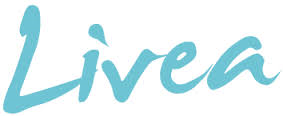 LIVEA XPRESS KURSTRENINGSMALTESTER I HENHOLD TIL MAL FOR XPRESS KURSINTERVALLER KAN GJØRES UTE ELLER INNE, BRUK KREATIVITETENKONDISJON I SIRKEL KAN INNEHOLDE MANGE ELEMENTER SOM BASISBALL, STEP, BRUK AV EGEN KROPPBASISTRENING – BRUK AV EGEN KROPPSVEKT, FOKUS PÅ KJERNESTYRKE I SIRKEL – EN STASJON PER DELTAKERVIKTIG FOR ALLE ØKTENE ER GODE FORBEREDELSER. HA PROGRAMMET KLART I FORKANT. BRUK GJERNE SAMME PROGRAM PÅ ALLE KURS.DETTE ER KUN EN MAL PÅ HVORDAN LEGGE OPP ØKTENE. ØVELSER, ANT REP OG TID PER ØVELSE PLANLEGGES INDIVIDUELT.UKEKONDISJONSTYRKE1KONDISJONSTESTSTYRKETEST2INTERVALLERBASISØVELSER3SPINNINGSTYRKE I SIRKEL4KONDISJON I SIRKEL BASISTRENING5INTERVALLERSTYRKE I SIRKEL6SPINNINGBASISØVELSER7KONDISJON I SIRKELBASISTRENING8KONDISJONSTESTSTYRKETEST